COMMISSION ADMINISTRATIVE PARITAIRE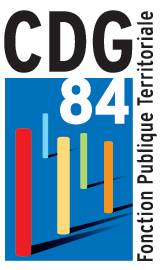 	CATEGORIE 	A    B    C MAINTIEN EN DISPONIBILITEFAUTE D’EMPLOI VACANTSaisine à adresser à l’attention du service gestion des carrières avec l’intégralité des pièces demandéesPièces à joindre à la saisine :Demande écrite de l’agent précisant la date de sa réintégrationCopie du tableau des effectifsDate de fin de la dernière période de disponibilité : ___/___/______Date d'effet de la demande de réintégration : ___/___/______AVIS DE LA COMMISSION ADMINISTRATIVE PARITAIRE :Observations : Date :___/___/______Cachet et signature de l’autorité territoriale :